МБДОУ ЦРР ДЕТСКИЙ САД №5 «Сказка»Занятие по математикев подготовительной к школе группе                    Тема:    "Число 8. Цифра 8"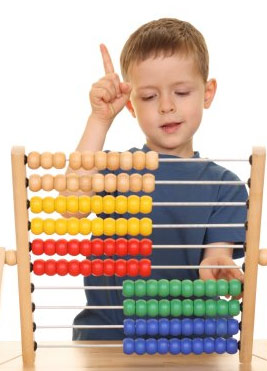 Подготовила и провелавоспитатель: О.А.Попова                            Занятие по математике в подготовительной к школе группе по программ                                 Тема: "Число 8. Цифра 8"Программное содержание:I1) Познакомить с образованием числа 8, цифрой 8.2)Познакомить с составом числа 8 из единиц 3)Учить раскладывать число 8 на два меньших, а из двух  меньших чисел составлять большее. 4) закрепить представления о составе числа 7, навыки счета в пределах 7II1) Учить обнаруживать логические связи и отношения, отражать их в речи; объяснять, рассуждать, доказывать, четко и понятно для окружающих излагать свои мысли.2) Учить грамотно использовать в речи математические термины.III1)Продолжать развивать способности к предметному и графическому моделированию, символизации; вариативность мышления.Материалы к занятию:Демонстрационный – Таблица №1 с числовым выражением 7и образованием числа 7 числовые выражения  : 1+6=7	 6+1=	7      7-1=6	7-6=1; Таблица №2 -числовой отрезок; цифра  8, ниже смайлики с цифрами от 1 -8 ;  Раздаточный - фломастеры или цветные карандаши;  карточки для самостоятельной работы . Повторение состава числа 7Таблица №1  6+1= 7   7-1=6	    7- 6=1Ознакомление с цифрой 8Таблица №2                7+1=8            1         2            3         4          5          6            7         8                    Таблица №3               5                                                            6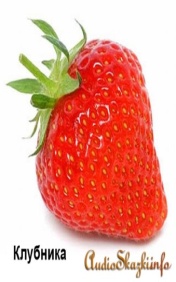 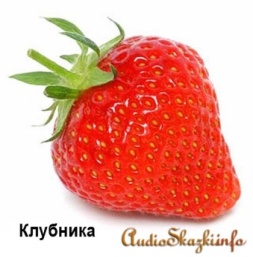 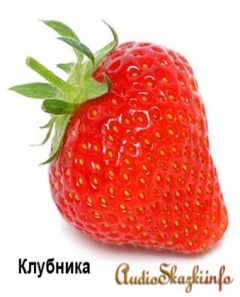                                                                                  3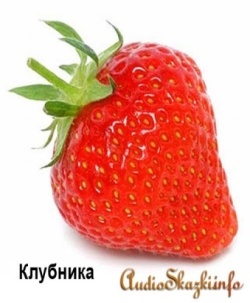 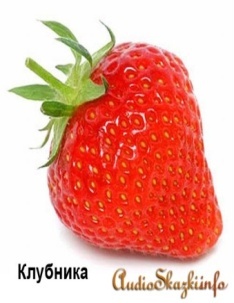 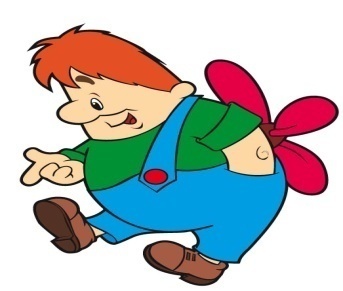                                                                        4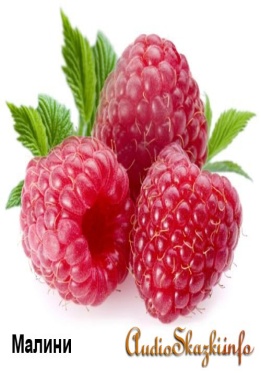 Подбери к каждой картинке подходящую цифруНа доске выставлен ряда квадратов: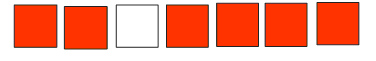 -   Посмотрите на доску. -   Сколько всего квадратов? красных квадратов, синих квадратов? (7, 6 красных и 1 синий)-   Каким по порядку стоит синий квадрат?(третьим)-   На какие группы можно разбить квадраты?  (на красные и синие).-    Какие равенства можно составить?      (1+6=7	6+1=7	7-1=6		7- 6=1)(вывешиваются числовые выражения)2)	Образование числа 8.Давайте поиграем в игру  "День - ночь". Запомните эти квадратики. Ночью, пока все спят, происходят разные чудеса. Посмотрим, что произойдет. --Ночь! Дети "засыпают". Воспитатель меняет синий квадрат на красный.-Что изменилось? (Теперь все квадраты стали красными. Стало 7 красных квадратов).-Ночь! Дети "засыпают". Добавляет в 1-й   ряд 1 красный квадрат.-   Что изменилось? (появился красный квадрат.)-   Сколько квадратов стало в 1-м ряду? (8)-   Как получили 8 квадратов? (К 7 квадратам прибавили еще 1  квадрат. Получилось 8 квадратов)-   Как получилось число 8? -   (7 + 1=8)-    3)	Цифра 8.Воспитатель вывешивает карточку с изображением цифры 8.-На что похожа цифра 8?Дети читают стихотворения о цифре 8:У восьмерки два кольца	                           Цифра восемь так вкусна:Без начала и конца.	                           Из двух бубликов она.(С. Маршак)	                                   (Г. Виеру)К этой цифре ты привык.	                  Цифра восемь плюс крючки -Цифра 8 - снеговик...	                           Получаются очки...(В. Бакалдин)	                                   (Ф. Дагларджа)Физкультминутка: "Зарядка".Раз - согнуться, разогнуться.Два - нагнуться, потянуться. Три - в ладоши три хлопка, Головою три кивка.На четыре - руки шире. Пять, шесть - тихо сесть.III. Закрепление представлений о числе 8 и цифре 8.Тетрадь № 1, стр. 28.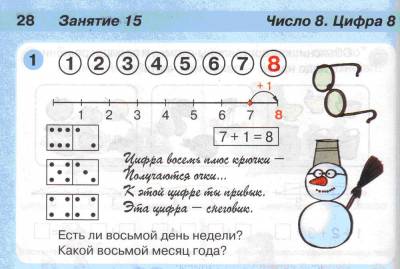 а)	- Рассмотрите ряд чисел. -	На сколько каждое новое число больше предыдущего? (На 1)-	Посмотрите на числовой отрезок. Как из точки 7 попасть в точку 8? (Надо сделать 1 шаг вправо, то есть  прибавить 1, увеличить на 1.)Воспитатель показывает это стрелкой на демонстрационном числовом отрезке.-	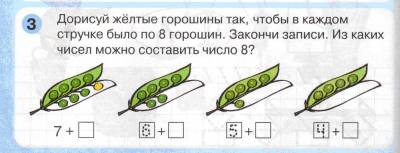 -	Молодцы, ребята! Восьмерка очень рада знакомству с вами. Но она не уверена, запомнили ли вы, из каких двух чисел можно составить число 8. Посмотрите на задание №3 про горошины.Дома вы будете  дорисовывать их так, как написано в задании. * Если же останется время, то задание выполняется на занятии.Сколько горошин на 1 -м рисунке? (8)-	Из каких частей составлено число 8? (7 горошин зеленых, а 1 -желтая.)-	Какое выражение можно составить по этому рисунку? (7 + 1.) Что обозначает первое слагаемое? (Число зеленых горошин.) Второе слагаемое? (Число желтых горошин.)-	В стручках гороха должно быть по 8 горошин. Все ли горошины нарисованы? (Нет. На остапьных рисунках горошин не хватает.)-	Дорисуйте их желтым цветом и запишите выражения под рисунками. Расскажите, как вы будете выполнять задание.1-й ребенок:Во втором стручке 6 зеленых горошин. Чтобы стало 8 горошин, надо дорисовать еще 2 желтые горошины: 6 + 2. 2-й ребенок:В третьем стручке 5 зеленых горошин. Чтобы стало 8 горошин, надо дорисовать еще 3 желтые горошины: 5 + 3 3-й ребенок:В последнем стручке 4 зеленые горошины. До восьми не хватает еще 4 желтых горошин: 4 + 4.По мере выполнения задания на демонстрационной доске появляются записи:7+1	6 + 2	   5+3	    4+4Обобщение:Молодцы! Спасибо! Из каких же двух чисел можно получить число 8?(7 + 1, 6 + 2, 5 + 3, 4 + 4.)Итог занятия- С каким числом мы сегодня познакомились?Как его получили?(7+1)На что похожа цифра 8?Мне кажется, восьмерка будет рада, если вы придумаете и скажете мне на прогулке другие предметы, в которых она спряталась.Какое задание вам понравилось больше всего?Какое задание было трудным?Оценка работы детей на занятии:Мне понравилось, как внимательно меня слушали….Правильно отвечали….Придумывали, как составить число 8 из цветных палочек….Аккуратно работали в тетради….Молодцы!